UNIVERSIDADE ESTADUAL DE MARINGÁ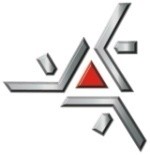 CENTRO DE CIÊNCIAS HUMANAS, LETRAS E ARTES PROGRAMA DE PÓS-GRADUAÇÃO EM LETRAS (MESTRADO)ÁREAS DE CONCENTRAÇÃO: ESTUDOS LINGUÍSTICOS E ESTUDOS LITERÁRIOSDEFESA PÚBLICA DE DISSERTAÇÃORequerimento do(a) Candidato(a)Eu,			, RA nº	, Turma:	, aluno(a) regularmente matriculado(a) no Programa de Pós- Graduação em Letras – Mestrado e Doutorado, Área de Concentração:    		 	, da Universidade Estadual de Maringá, venho requerer, junto ao Conselho Acadêmico do Programa, a DEFESA PÚBLICA DE DISSERTAÇÃO, intitulada:    	 	.Para tal, confirmo que obtive aprovação no Exame de Qualificação.Nestes termos, peço deferimento.Maringá,	de	de	.Assinatura do(a) aluno(a)